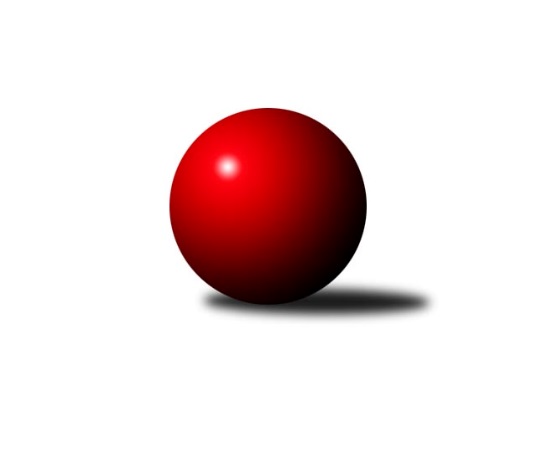 Č.7Ročník 2022/2023	14.11.2022Nejlepšího výkonu v tomto kole: 1715 dosáhlo družstvo: TJ Horní Benešov ˝E˝Meziokresní přebor-Bruntál, Opava 2022/2023Výsledky 7. kolaSouhrnný přehled výsledků:TJ Horní Benešov ˝E˝	- KK Rýmařov ˝C˝	8:2	1715:1633		14.11.TJ Opava ˝E˝	- TJ Břidličná ˝B˝	2:8	1487:1603		14.11.TJ Sokol Chvalíkovice ˝B˝	- TJ  Břidličná ˝C˝	6:4	1626:1586		14.11.KS Moravský Beroun B	- TJ Opava ˝D˝	8:2	1600:1534		14.11.Tabulka družstev:	1.	KK Rýmařov ˝C˝	7	5	0	2	45 : 25 	 	 1641	10	2.	TJ Sokol Chvalíkovice ˝B˝	7	5	0	2	42 : 28 	 	 1599	10	3.	TJ Břidličná ˝B˝	7	5	0	2	42 : 28 	 	 1581	10	4.	TJ  Břidličná ˝C˝	7	4	1	2	45 : 25 	 	 1588	9	5.	TJ Opava ˝D˝	7	3	1	3	37 : 33 	 	 1588	7	6.	KS Moravský Beroun B	7	3	0	4	33 : 37 	 	 1538	6	7.	TJ Horní Benešov ˝E˝	7	2	0	5	26 : 44 	 	 1575	4	8.	TJ Opava ˝E˝	7	0	0	7	10 : 60 	 	 1466	0Podrobné výsledky kola:	 TJ Horní Benešov ˝E˝	1715	8:2	1633	KK Rýmařov ˝C˝	Roman Swaczyna	 	 208 	 224 		432 	 2:0 	 403 	 	201 	 202		Pavel Švan	Zdeněk Kment	 	 201 	 208 		409 	 2:0 	 392 	 	168 	 224		Miroslav Langer	Miroslav Petřek st.	 	 205 	 208 		413 	 0:2 	 439 	 	233 	 206		Pavel Přikryl	Zdeněk Janák	 	 223 	 238 		461 	 2:0 	 399 	 	193 	 206		Stanislav Lichnovskýrozhodčí:  Vedoucí družstevNejlepší výkon utkání: 461 - Zdeněk Janák	 TJ Opava ˝E˝	1487	2:8	1603	TJ Břidličná ˝B˝	František Vícha	 	 175 	 222 		397 	 2:0 	 383 	 	207 	 176		Josef Kočař	Zuzana Šafránková	 	 189 	 191 		380 	 0:2 	 388 	 	203 	 185		Leoš Řepka	Radomír Planka	 	 164 	 146 		310 	 0:2 	 428 	 	189 	 239		Věroslav Ptašek	Martin Chalupa	 	 205 	 195 		400 	 0:2 	 404 	 	186 	 218		Jaroslav Zelinkarozhodčí:  Vedoucí družstevNejlepší výkon utkání: 428 - Věroslav Ptašek	 TJ Sokol Chvalíkovice ˝B˝	1626	6:4	1586	TJ  Břidličná ˝C˝	Denis Vítek	 	 220 	 223 		443 	 2:0 	 395 	 	204 	 191		Miroslav Smékal	Marek Hrbáč	 	 211 	 178 		389 	 2:0 	 353 	 	164 	 189		Jan Hroch	Vladimír Valenta	 	 205 	 191 		396 	 0:2 	 407 	 	197 	 210		Miroslav Kalaš	Daniel Beinhauer	 	 193 	 205 		398 	 0:2 	 431 	 	231 	 200		Jiří Procházkarozhodčí:  Vedoucí družstevNejlepší výkon utkání: 443 - Denis Vítek	 KS Moravský Beroun B	1600	8:2	1534	TJ Opava ˝D˝	Miroslav Janalík	 	 185 	 204 		389 	 2:0 	 339 	 	175 	 164		Roman Škrobánek	Ivana Hajznerová	 	 169 	 167 		336 	 0:2 	 387 	 	186 	 201		Vladimír Kozák	Miroslav Zálešák	 	 226 	 225 		451 	 2:0 	 449 	 	226 	 223		Josef Němec	Jiří Machala	 	 218 	 206 		424 	 2:0 	 359 	 	180 	 179		Vladislav Kobelárrozhodčí: Miloslav KrchovNejlepší výkon utkání: 451 - Miroslav ZálešákPořadí jednotlivců:	jméno hráče	družstvo	celkem	plné	dorážka	chyby	poměr kuž.	Maximum	1.	Josef Němec 	TJ Opava ˝D˝	437.63	302.0	135.6	7.8	2/3	(449)	2.	Pavel Přikryl 	KK Rýmařov ˝C˝	436.63	296.4	140.3	7.3	4/4	(470)	3.	Zdeněk Janák 	TJ Horní Benešov ˝E˝	429.50	300.8	128.8	7.6	4/4	(461)	4.	Vladimír Valenta 	TJ Sokol Chvalíkovice ˝B˝	426.17	294.0	132.2	5.8	3/4	(467)	5.	Denis Vítek 	TJ Sokol Chvalíkovice ˝B˝	425.25	295.4	129.9	5.5	4/4	(467)	6.	Tomáš Polok 	TJ Opava ˝D˝	421.00	298.0	123.0	9.4	2/3	(460)	7.	Pavel Švan 	KK Rýmařov ˝C˝	413.42	289.6	123.8	8.3	4/4	(444)	8.	Miroslav Zálešák 	KS Moravský Beroun B	408.00	282.3	125.8	9.0	4/5	(451)	9.	Leoš Řepka 	TJ Břidličná ˝B˝	408.00	287.9	120.1	9.0	3/3	(463)	10.	Čestmír Řepka 	TJ  Břidličná ˝C˝	407.89	288.0	119.9	8.6	3/4	(424)	11.	Vladimír Kozák 	TJ Opava ˝D˝	405.20	286.0	119.2	8.2	3/3	(431)	12.	Miroslav Smékal 	TJ  Břidličná ˝C˝	401.44	287.8	113.7	8.8	4/4	(415)	13.	Stanislav Lichnovský 	KK Rýmařov ˝C˝	399.58	281.3	118.3	8.4	4/4	(436)	14.	Jaroslav Zelinka 	TJ Břidličná ˝B˝	398.93	281.8	117.1	11.1	3/3	(451)	15.	Miroslav Langer 	KK Rýmařov ˝C˝	397.17	285.2	112.0	9.6	4/4	(433)	16.	Roman Swaczyna 	TJ Horní Benešov ˝E˝	396.56	282.8	113.8	10.7	4/4	(432)	17.	Věroslav Ptašek 	TJ Břidličná ˝B˝	396.40	278.9	117.5	10.2	3/3	(428)	18.	Miroslav Petřek  st.	TJ Horní Benešov ˝E˝	392.83	279.5	113.3	12.3	4/4	(430)	19.	Zuzana Šafránková 	TJ Opava ˝E˝	389.58	278.9	110.7	12.3	4/5	(405)	20.	Marek Hrbáč 	TJ Sokol Chvalíkovice ˝B˝	386.42	278.8	107.6	13.1	4/4	(424)	21.	Josef Kočař 	TJ Břidličná ˝B˝	381.38	282.3	99.1	12.3	2/3	(424)	22.	Daniel Beinhauer 	TJ Sokol Chvalíkovice ˝B˝	380.29	271.2	109.1	11.0	4/4	(398)	23.	Vladislav Kobelár 	TJ Opava ˝D˝	372.17	272.8	99.3	14.7	3/3	(389)	24.	Hana Zálešáková 	KS Moravský Beroun B	370.40	267.7	102.7	12.8	5/5	(410)	25.	Jan Hroch 	TJ  Břidličná ˝C˝	370.25	263.3	107.0	12.0	4/4	(416)	26.	Martin Chalupa 	TJ Opava ˝E˝	367.75	268.3	99.5	16.0	4/5	(382)	27.	Roman Škrobánek 	TJ Opava ˝D˝	366.08	275.2	90.9	16.7	3/3	(455)	28.	Ivana Hajznerová 	KS Moravský Beroun B	363.50	264.1	99.4	13.6	4/5	(402)	29.	Martin Chalupa 	TJ Opava ˝E˝	359.07	263.3	95.8	14.5	5/5	(400)	30.	Petra Ondruchová 	TJ Horní Benešov ˝E˝	343.89	245.8	98.1	16.1	3/4	(362)		Jiří Procházka 	TJ  Břidličná ˝C˝	423.50	289.0	134.5	7.5	2/4	(431)		Miroslav Kalaš 	TJ  Břidličná ˝C˝	413.83	288.3	125.5	7.8	2/4	(434)		Jiří Machala 	KS Moravský Beroun B	407.44	287.1	120.3	8.1	3/5	(424)		Anna Dosedělová 	TJ Břidličná ˝B˝	400.00	270.0	130.0	8.0	1/3	(400)		František Vícha 	TJ Opava ˝E˝	397.00	294.6	102.4	14.2	3/5	(427)		Ota Pidima 	TJ  Břidličná ˝C˝	394.17	270.7	123.5	8.0	2/4	(407)		Sabina Trulejová 	TJ Sokol Chvalíkovice ˝B˝	394.00	271.5	122.5	8.0	2/4	(400)		Zdeněk Kment 	TJ Horní Benešov ˝E˝	390.00	277.0	113.0	12.3	2/4	(409)		Miroslav Janalík 	KS Moravský Beroun B	386.44	277.9	108.6	11.3	3/5	(405)		Mária Machalová 	KS Moravský Beroun B	385.67	283.7	102.0	11.0	3/5	(405)		David Beinhauer 	TJ Sokol Chvalíkovice ˝B˝	385.50	264.5	121.0	12.0	2/4	(388)		Ladislav Stárek 	TJ  Břidličná ˝C˝	380.00	275.0	105.0	10.0	1/4	(380)		Luděk Bambušek 	KK Rýmařov ˝C˝	350.00	244.0	106.0	11.0	1/4	(350)		Luděk Häusler 	TJ Břidličná ˝B˝	331.50	245.0	86.5	15.0	1/3	(338)		Radomír Planka 	TJ Opava ˝E˝	326.75	229.5	97.3	13.0	2/5	(335)		Stanislav Troják 	TJ Opava ˝E˝	315.50	230.5	85.0	21.5	2/5	(357)Sportovně technické informace:Starty náhradníků:registrační číslo	jméno a příjmení 	datum startu 	družstvo	číslo startu
Hráči dopsaní na soupisku:registrační číslo	jméno a příjmení 	datum startu 	družstvo	Program dalšího kola:23.1.2023	po	17:00	TJ Opava ˝E˝ - TJ Horní Benešov ˝E˝	23.1.2023	po	17:00	TJ Sokol Chvalíkovice ˝B˝ - TJ Břidličná ˝B˝	23.1.2023	po	17:00	KS Moravský Beroun B - TJ  Břidličná ˝C˝	23.1.2023	po	18:00	KK Rýmařov ˝C˝ - TJ Opava ˝D˝	Nejlepší šestka kola - absolutněNejlepší šestka kola - absolutněNejlepší šestka kola - absolutněNejlepší šestka kola - absolutněNejlepší šestka kola - dle průměru kuželenNejlepší šestka kola - dle průměru kuželenNejlepší šestka kola - dle průměru kuželenNejlepší šestka kola - dle průměru kuželenNejlepší šestka kola - dle průměru kuželenPočetJménoNázev týmuVýkonPočetJménoNázev týmuPrůměr (%)Výkon3xZdeněk JanákHor.Beneš.E4611xMiroslav ZálešákMoravský Beroun B115.144511xMiroslav ZálešákMoravský Beroun B4514xDenis VítekChvalíkov. B115.014434xJosef NěmecTJ Opava D4494xJosef NěmecTJ Opava D114.634494xDenis VítekChvalíkov. B4434xZdeněk JanákHor.Beneš.E114.234615xPavel PřikrylRýmařov C4391xJiří ProcházkaBřidličná C111.94311xRoman SwaczynaHor.Beneš.E4323xPavel PřikrylRýmařov C108.77439